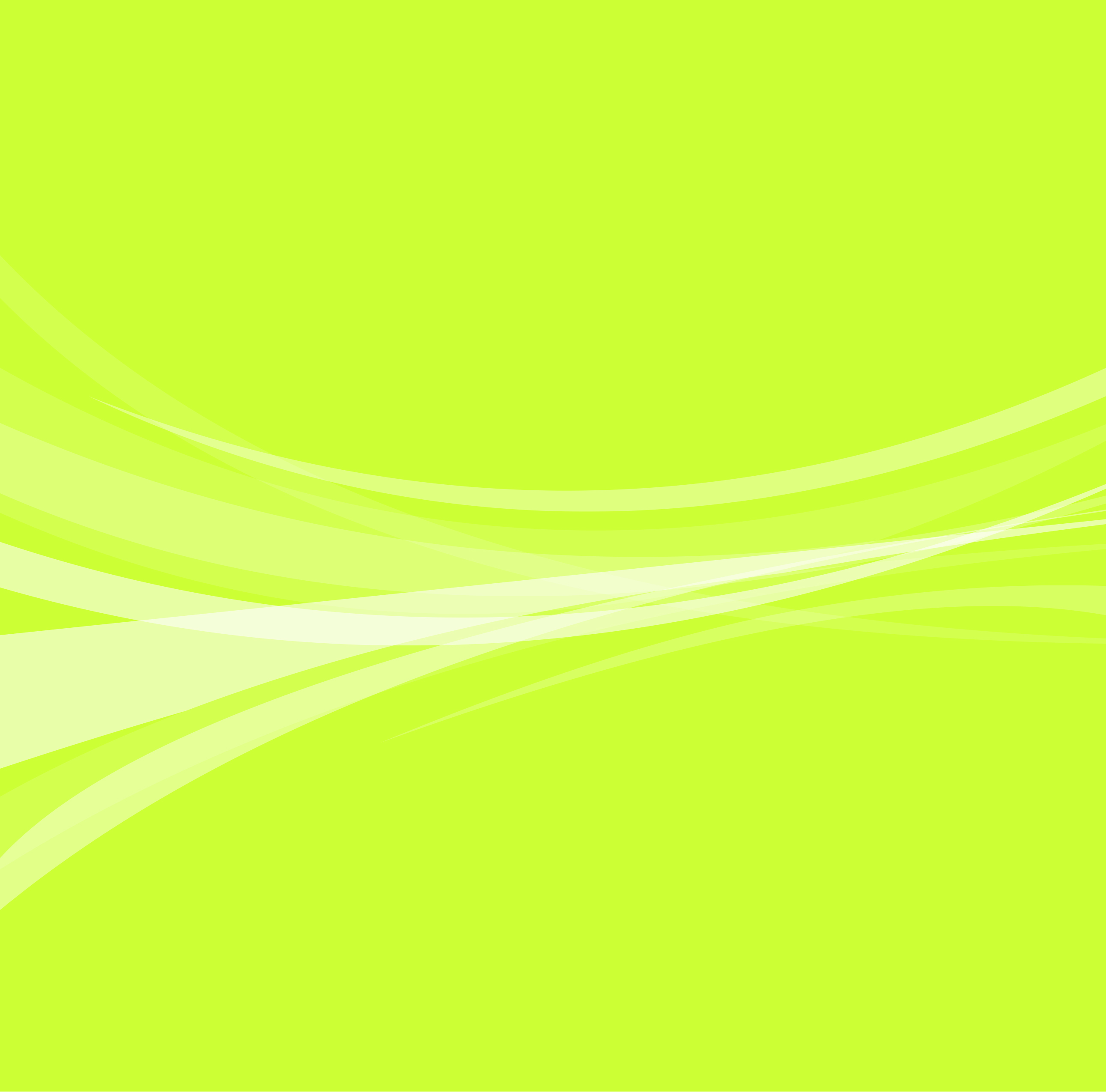 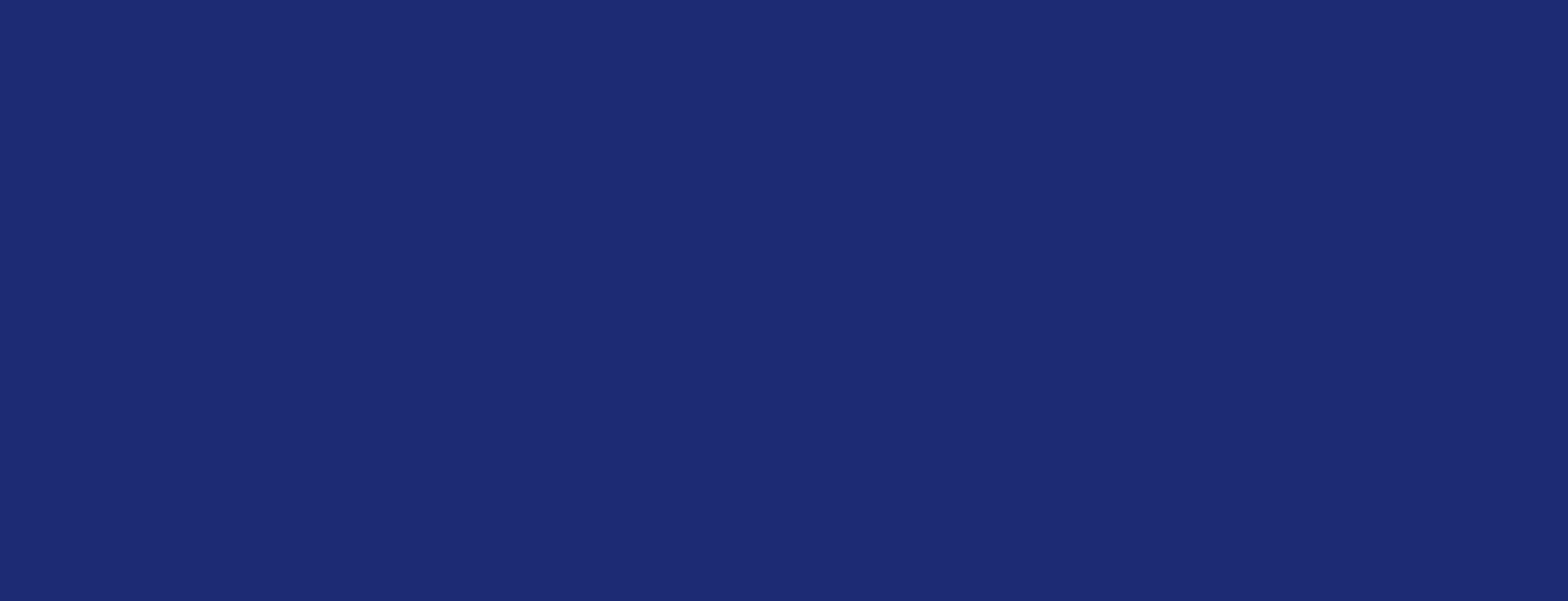 DXXX Årsberetning 2020Danske Multidisciplinære Cancer Grupper (DMCG.dk)Dansk XXXX Cancer Gruppe (DXXX)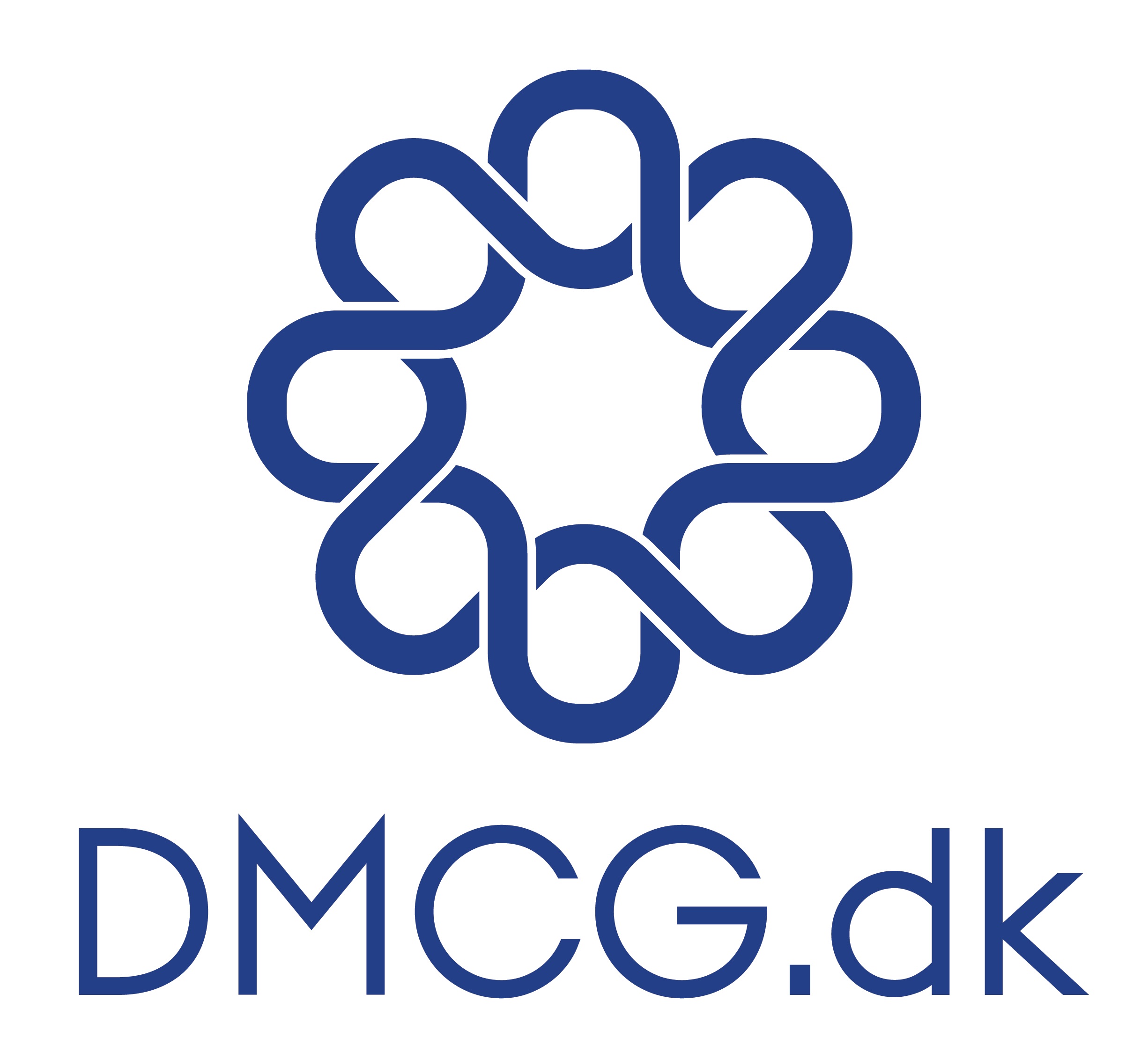 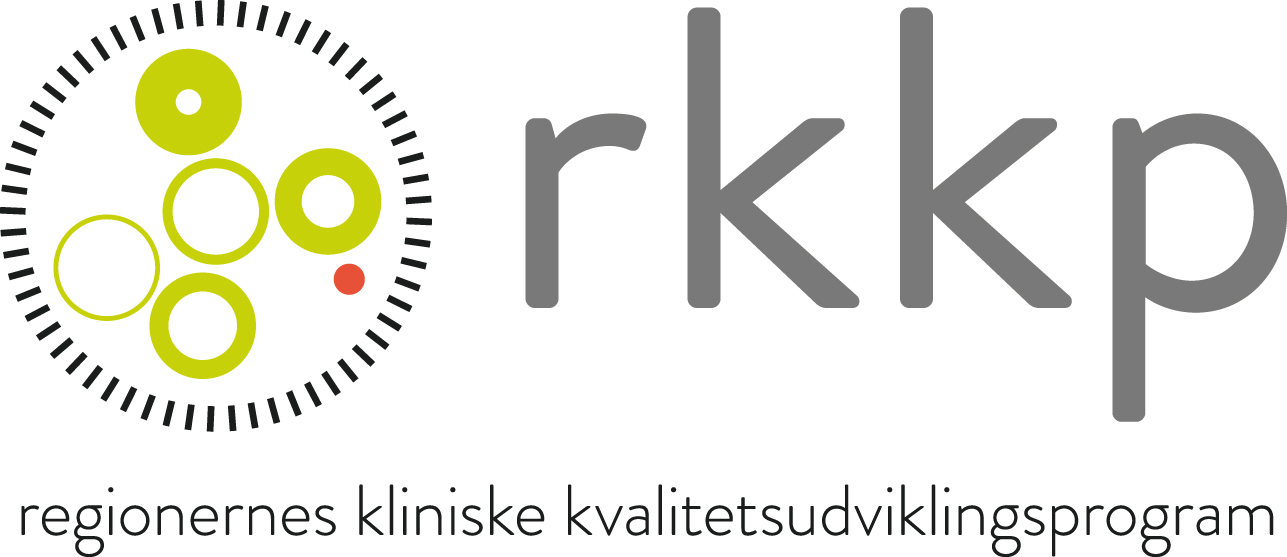 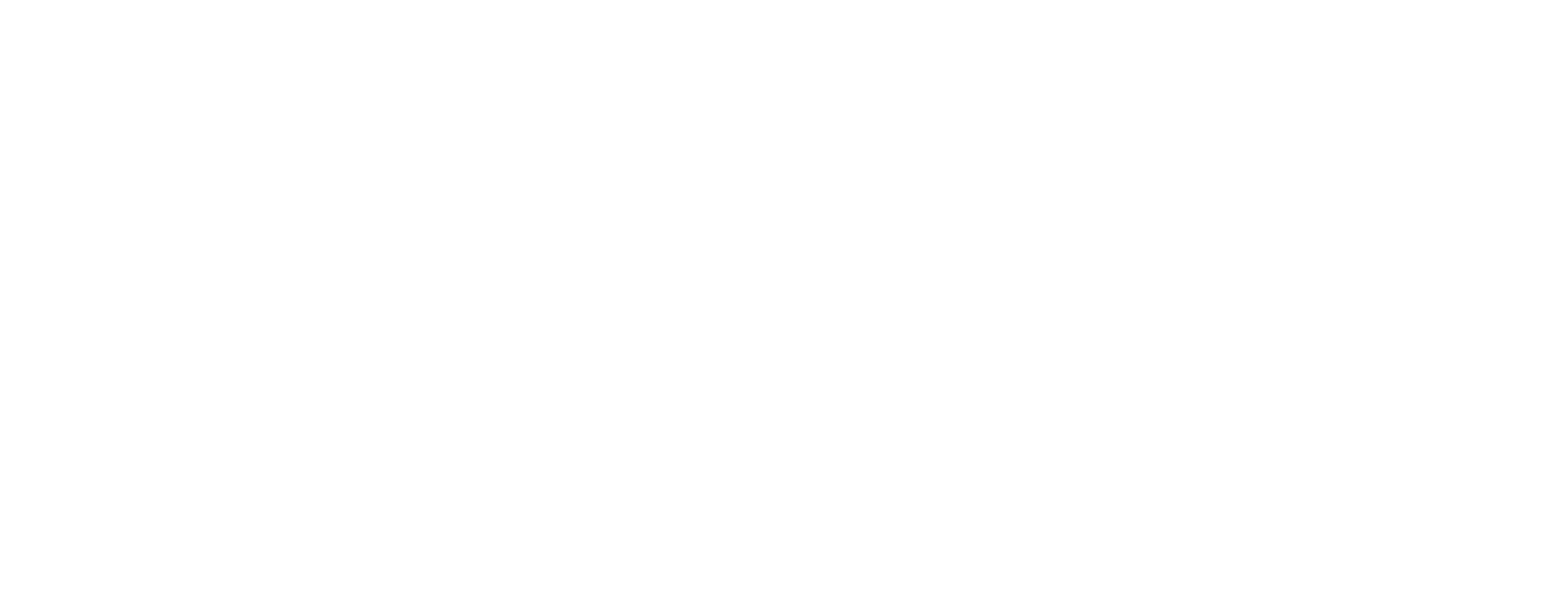 Indholdsfortegnelse
Rapportudarbejdelse og bestyrelse	2Statusbeskrivelse	3Beskrivelse af aktiviteter iht. DMCG.dk's strategi 2020-2022 og handlingsplan 2020	4Plan for 2021: planlagte aktiviteter	7Forskningsaktiviteter mv. i 2020	6Rapportudarbejdelse og bestyrelseÅrsberetningen 2020 for den multidisciplinære cancergruppe er udarbejdet af:
Navn, titel, arbejdssted, tilhørsforhold, email:DMCG'ens formand:

DMCG'ens bestyrelse 2020:*(F.eks. kirurgi/onkologi/patologi/videnskabeligt selskab/ patientforening/region etc.)StatusbeskrivelseDMCG.dk og de tilhørende DMCG'er arbejder aktuelt efter en samlet strategi for 2020-2022 og 
handlingsplan for 2020: https://www.dmcg.dk/om-dmcg/strategi-og-handlingsplan/ Anfør her en kort prosabeskrivelse af DMCG'ens aktiviteter i det forgangne år (2020) med udgangspunkt i, hvad der er sket på de strategiske indsatsområder: landsdækkende kliniske retningslinjer, kliniske kvalitetsdatabaser og tilhørende kvalitetsudvikling, forskning samt patientinvolvering og eksternt samarbejde.
Beskrivelsen kan eksempelvis bygges op om besvarelse af flg. spørgsmål:Hvad har vi været optaget af i 2020?Hvad er vores aktuelle hovedproblemstillinger/udfordringer?Hvad er vi lykkedes med i 2020?Beskrivelse af aktiviteter iht. DMCG.dk's strategi 2020-2022 og handlingsplan 2020I skemaet herunder gøres ultrakort status på de målsætninger, der er fastlagt i DMCG.dk's strategi 2020-2022. 
Nummereringen afspejler numrene på de målsætninger, der er angivet i hhv. strategi og handlingsplan. For uddybning af de enkelte målsætninger, se handlingsplanen 2020 her:
https://www.dmcg.dk/siteassets/om-dmcg.dk/strategi-og-handlingsplan-2020-2022/dmcg_handlingsplan_2020_final_310320.pdf 
For baggrund vedr. målsætningerne, se strategien 2020-2022 her: 
https://www.dmcg.dk/siteassets/om-dmcg.dk/strategi-og-handlingsplan-2020-2022/dmcg_strategi_2020-2022_final.pdf 
Sæt kryds ved ja eller nej, og tilføj eventuelt kommentar for at uddybe svaret.Forskningsaktiviteter mv. i 2020Indsæt antal i tabellen og angiv øvrige oplysninger under de relevante overskrifter.Den aktivitet, der ønskes angivet, er alene igangværende aktivitet på baggrund af kvalitetsdatabasen.Protokoller
(Nye og igangværende protokoller som DMCG'erne tilbyder danske patienter syngliggjort via DCCC https://www.dccc.dk/kliniske-protokoller/ )


Projekter baseret på kvalitetsdatabasen

Præsentationer, herunder posters


Peer reviewed artikler med kobling til databasen



Andet
Plan for 2021: planlagte aktiviteterAnfør her en kort prosabeskrivelse af DMCG'ens planlagte aktiviteter i det kommende år med udgangspunkt i, hvad der er sket på de strategiske indsatsområder, eksempelvis med afsæt i handlingsplanen for 2021 Tilgængelig december 2020 på siden her: https://www.dmcg.dk/om-dmcg/strategi-og-handlingsplan/ Kliniske Retningslinjer:Databasedrift og klinisk kvalitetsudvikling:
Forskning med udgangspunkt i databasen:
Patientinvolvering og samarbejde:
Andet:Eksempelvis møder eller arrangementer.NavnTitelArbejdsstedFagligt tilhørsforhold*  MålMålsætningJaNej1.1.aFindes jeres DMCG-retningslinjer i fælles DMCG-skabelon for alle relevante 
sygdomsområder?Hvis nej, hvor mange mangler:1.1.bEr der i jeres retningslinjer anbefalinger for både udredning, behandling, 
opfølgning, palliation og rehabilitering (hele forløbet)?Kommentar:1.2Er alle DMCG'ens retningslinjer opdaterede sv.t. de revisionsdatoer, der er angivet på forsiden af retningslinjerne?
Kommentar:2.Har I retningslinjer med links til beslutningsstøtteværktøjer?
Hvis ja, hvor mange retningslinjer: 3.Opgørelse via sekretariatet4.1Opgørelse via sekretariatet 4.2Dagsordensætter I nye og/eller opdaterede retningslinjer ved jeres styregruppemøder mhp. drøftelse af de monitoreringsforslag, der er anført i retningslinjerne?
Kommentar:5.1Vurderer I, at der løbende sikres registrering af data til jeres database overalt i 
klinikken, så tidstro kvalitetsmonitorering ikke forsinkes fra klinisk side?
Kommentar:5.2Har I en LPR3-kodevejledning sv.t. eget sygdomsområdeKommentar:6.1Bliver jeres indikatorsæt vurderet årligt mhp. eventuel opdatering?
Kommentar:6.2Afspejler jeres datasæt hele patientforløbet (udredning, behandling, opfølgning, palliation og rehabilitering) og udvalgte anbefalinger fra DMCG
retningslinjerne?
Kommentar:MålMålsætningJaNej6.3Rummer jeres datasæt tværgående indikatorer, der kan bidrage til en generel 
vurdering af 'kvaliteten af kræftbehandlingen i Danmark' på tværs af sygdoms-
områder?
Kommentar:6.4Er det jeres vurdering, at alle beslutninger om store terapeutiske interventioner tages på MDT-konference jf. DMCG vejledningen herfor?
Kommentar:6.5Har jeres database variable eller indikatorer vedr. ét eller flere af følgende områder: 6.5TNM6.5MDT-konference6.5Den palliative indsats6.5Onkologisk behandling6.5Patientdeltagelse i kliniske forsøg6.5Komplikationer6.5Kommentar:7.1Opgørelse via DMCG.dk formanden7.2Er det jeres vurdering, at alle medlemmer af databasens styregruppe er bekendte med adgangen til den løbende afrapportering fra databaserne i de regionale 
systemer?
Kommentar:7.3Opgørelse via DMCG.dk formanden8Har I en kort sammenfatning (one-pager) i årsrapporten, der angiver de vigtigste succeser og udfordringer i det forgange år?
Kommentar:9.1Auditerer I jeres resultater i den kliniske database mindst én gang årligt i databasestyregruppen?
Kommentar:9.2Er der gennemført landsdækkende audits på jeres sygdomsområder?
Kommentar:9.3Er der i databasestyregruppen i det forgangne år  iværksat relevante forbedringsinitiativer baseret på nationalt samarbejde, inkl. forbedringsfællesskaber?
Hvis ja, hvilke?10Er det almindelig praksis i DMCG'en at synliggøre nye og igangværende protokoller via kontakt til protokoller@cancer.dk  mhp. oversigt på DCCC's hjemmeside https://www.dccc.dk/kliniske-protokoller/?
Kommentar:11Gør jeres DMCG en aktiv indsats for, at der er protokoller til alle patienter?
Kommentar:12.1Opgørelse via DMCG.dk formanden12.2Har I i det forgangne år arbejdet for, at der skaffes evidens fra fase IV undersøgelser af dansk kræftbehandling?
Kommentar:13Er der patient- eller pårørendedeltagelse i jeres databasestyregruppe?
Kommentar:14Er der oprettet telefonisk speciallægerådgivning primært målrettet almen praksis ("onkofon-løsninger") der dækker hele landet for jeres kræftområde?
Kommentar:15Opgørelse via DMCG.dk formanden16.1Opgørelse via sekretariatet16.2Opgørelse via sekretariatetIgangværende aktiviteter i 2020AntalProtokollerProjekter baseret på kvalitetsdatabasenPræsentationer, herunder postersPeer reviewed artikler med kobling til databasen